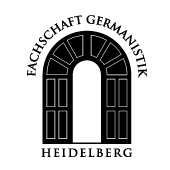 Begründung zur Wahl des Fachschaftslogos vom 5.09.2016Liebe Kommilitonen,im Folgenden begründen wir kurz, warum wir uns für ein Logo entschlossen haben.Zentral war der Wunsch nach einem repräsentativen und verbindenden Element für alle Studierenden der Fachschaft Germanistik, das vor allem auch dem Fachschaftsrat mehr Seriosität verleiht. Zur besseren Identifikation mit der Fachschaft und dem Palais Boisserée haben wir deshalb ein Logo gewählt, das das Eingangstor zum germanistischen Seminar darstellt. Dieses Logo soll vor allem auch zur besseren Erkennbarkeit der Fachschaftsratsmitglieder bei Veranstaltungen, wie der Erstsemestereinführung, der Weihnachtsfeier oder dem Sommerfest beitragen. Wichtig waren uns bei der Auswahl folgende Kriterien: Regionalität, Kundenorientierung, Zeitmanagement und Preis-Leistungs-Verhältnis.Der erstellte Kostenvoranschlag wurde im Fachschaftsrat Germanistik diskutiert und mit einer deutlichen Mehrheit angenommen. Infolgedessen erteilten wir den Auftrag ein professionelles Logo für uns zu erstellen. Die Fachschaftsvollversammlung einigte sich auf das bekannte Logo und gab dafür 862,50€ aus. Unterstützt wurde ein mittelständiges Unternehmen in Heidelberg.Bei Rückfragen stehen wir jederzeit zur Verfügung.Mit freundlichen GrüßenEure Fachschaft Germanistik